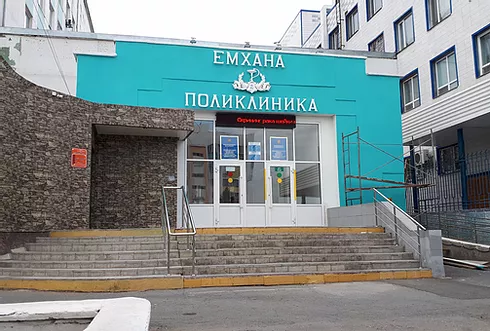 Для жителей Костанайской области функционирует Молодежный Центр Здоровья КГП «Поликлиника № 2 города Костанай»По адресу: ул.Хакимжановой, 56 АТел регистратуры: 8(7142) 52-22-97Оказывает БЕСПЛАТНУЮ консультативную помощь для граждан в возрасте от 10 до 28 лет включительно (без прикрепления, по самообращению).Прием ведут следующие специалисты:✅ Гинеколог✅ Уролог✅ Дерматолог✅ Психолог✅УЗИ, ✅ Лабораторные исследования. Первичные, повторныеПри себе иметь удостоверение личности.Обязательное медицинское страхование (ОСМС)Инстаграмм: @pol2_kostanay